１年英語２学期末テスト（PU2～PR6　教p.60-78）	  2022.11.25※ １番〜３番はリスニングテストです。先生の指示があるまで、４番以降の問題を解きなさい。※ まぎらわしい文字、採点者が読めない文字は減点します。１、(1)〜(3)の対話を聞いて、その内容に合う絵を、それぞれア〜ウから１つずつ選び、記号で答えなさい。（思･各２点）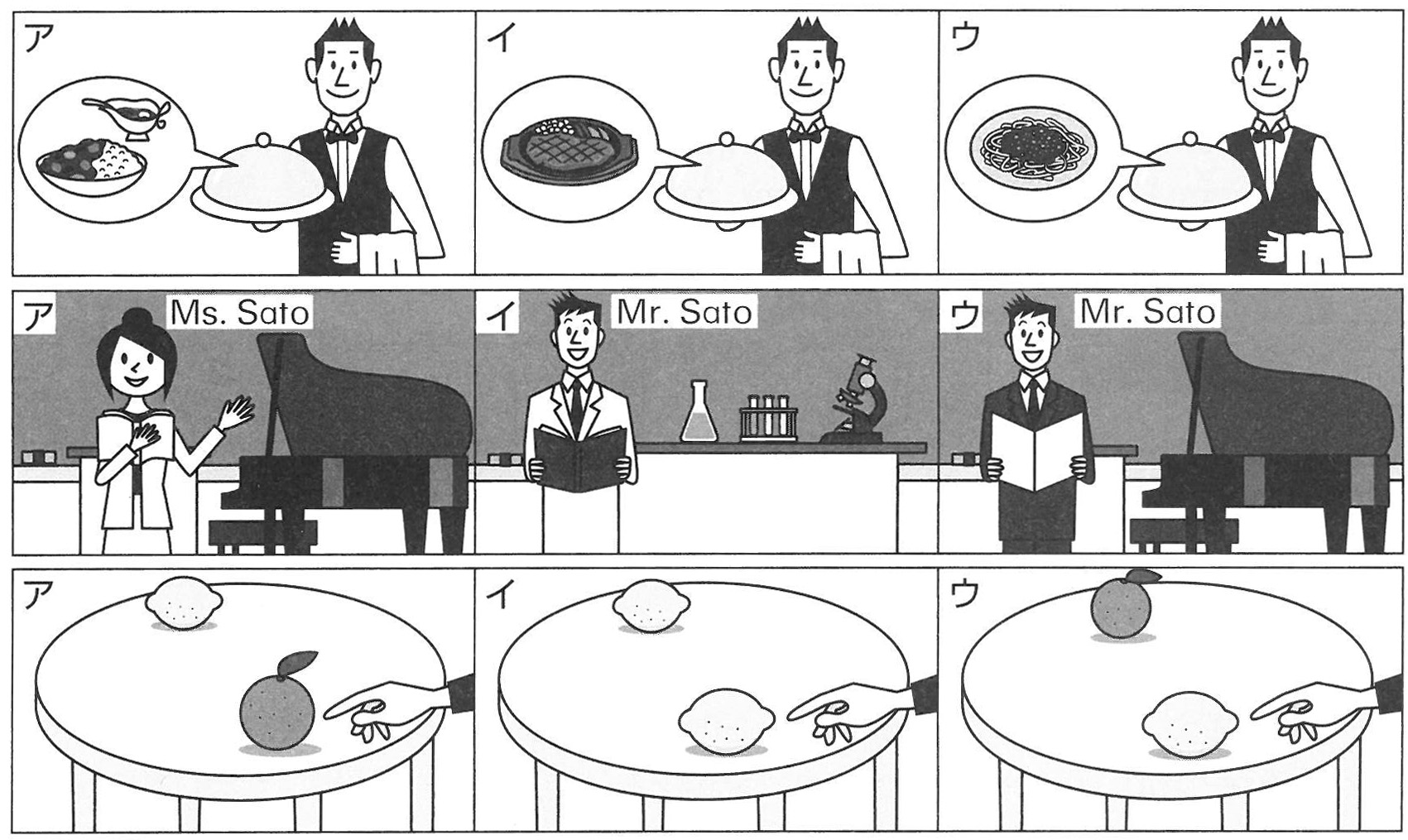 ２、(1)〜(4)の質問を聞いて、その受け答えとして最も適するものをア〜ウから１つずつ選び、記号で答えなさい。（思･各２点）　(1)　ア　Yes, she is.　　　　イ　She cooks tempura.　　　　　ウ　No, she doesn’t.　(2)　ア　Yes, she does.　　　イ　He practices the piano.　　　ウ　No, he can’t.　(3)　ア　Yes, he is.　　　　　イ　No, he doesn’t.　　　　　　 ウ　He likes pictures.　(4)　ア　On Saturdays.　　　イ　He plays basketball.　　　　ウ　He likes math.３、サオリのスピーチの英文を聞いて、次の(1)〜(3)がその内容に合うよう、それぞれの（　）に適する日本語を書きなさい。（思･各２点）　(1)　サオリのお母さんは、ときどき生徒といっしょに（　　　　）の歌を歌います。　(2)　サオリのお父さんは、（　　　　　）にギターを演奏します。　(3)　サオリはよくお父さんといっしょに（　　　　　）に行きます。４、英文と同じ内容になるよう、(1)〜(6)に適する日本語を書きなさい。（思･各２･プ）５、次の対話文を読んで、下の質問に（　　）の語数の英文で答えなさい。（思･各２･教/ラ）　(1)　Where does Jackson live?　（４語）　(2)	How long does it take to school?　（４語）　(3)	What can Ken see beyond Jackson and his sister?　（６語）６、日本語に合う内容の英文になるよう、（　　）内から正しいものを1つずつ選び、記号で答えなさい。							（知･各２･予）　(1) （ ア Am  イ Are  ウ Is ）this Tiffany?　　こちらがティファニーですか？　(2) （ ア Who  イ Whose  ウ What ）pen is this?　　これはだれのペンですか？　(3)  Today is Sunday, （ ア really  イ right  ウ yes ）?　　今日は日曜日だよね？　(4)  I usually watch movies（ ア from  イ in  ウ at ）home.			　　					僕はよく映画を家で見るんだ。　(5)  I’m really proud（ ア of  イ with  ウ about ）you.			　　					　　　君を本当に誇りに思うよ。　(6)  How do you know（ ア he  イ him  ウ she  エ her ）?		　　					　　どうして彼女を知っているのですか？　(7)  He often helps（ ア I  イ my  ウ me  エ mine ）.			　　					　　彼はよく私を助けてくれます。　(8)  Let’s play baseball with（ ア we  イ our  ウ us  エ ours ）.		　　					　　　僕たちといっしょに野球をしよう。　(9)  Where are Meg and Joe?　　— I saw（ ア they  イ their  ウ them ）in the gym.			　　	メグとジョーはどこ？　　——— 体育館で見かけたよ。　(10)  I like this song but I don’t know（ ア it  イ its  ウ he  エ his ）name.		　　				この歌は好きだけど、曲名が分かりません。７、自分の友人（friend）またはきょうだい(brotherかsister)を１人選び、３つ以上の英文で紹介しなさい。下のリストのどれかを１回ずつ使い、三単現など適切な形にしなさい。つづりがわからない単語は適当に予想して書き、その下に日本語の意味を小さく書きなさい。（思･各２×３、つづりミスの減点なし）８、次の英文のまちがいをみつけて、正しい英文を書きなさい。（知･各２･ラ）　(1)	ダニエルにはいとこがいます。		Daniel have a cousin.　(2)	ジェニーは仕事を楽しんでいますか。		Does Jenny enjoys her job?　(3)　ジャクソンはなぜ学校に通うのですか。	Does Jackson why go to school?９、それぞれの英文を、（　　）内の指示に従って書きかえなさい。（知･各２･ラ）　(1)　I am Meg. I speak English.（２文とも下線部をsheにして）　(2)	I like movies.（「なぜ君は映画が好きなの？」とたずねる疑問文に）10、日本語に合う内容の英文になるよう、与えられた文字から始まる英語１語を書きなさい。与えられた１文字目も書くこと。（知･各２･プ）　・君たちは同じクラス？			Are you in the (1) s　　　 class?　・マサシはLINE使ってないんだよね。	Masashi (2) d　　　 use LINE.　・うちは６人家族です。			We are a (3) f　　　 of six.　・姉は毎朝、青汁を飲んでいます。	　My sister drinks green juice every (4) m　　　.　・ここ、すごく重要なところだからね。		This is a very (5) i　　　 point.　・彼と彼のお兄さんは沖縄に住んでいます。				(6) H　　　 and (7) h　　　 brother live in Okinawa.　・遠いですよ。　——どれくらいかかります？　　				It’s far from here. 　— How long does it (8) t　　　?　・お子さんたちは何歳ですか？　　	How old are your (9) c　　　?　・私は早寝早起きが好き。	I like to (10) g　　　 up early and go to bed early.11、日本語の意味になるように、（　　）内の語句を並べかえ、英文を書きなさい。										　　（知･各２･予/ラ）　(1)　どちらの消しゴムが僕のですか。　（ is / eraser / mine / which / ? ）　(2)　このバスは渋谷駅に行きますか。　（ to Shibuya Station / this bus / does / go / ? ）　(3)　彼はどこに住んでいるのですか。　（ he / does / where / live / ? ）12、２学期の英語の授業について、Akii先生に成績をつけてください。（点数外）１年英語２学期末テスト　解答用紙Ken:	You take off your shoes here.Daniel:	Yes. Some Americans don't wear shoes at home nowadays.Mao:	That is new to me.Daniel:	This is my cousin Jenny.Mao:	She's cool.Daniel:	She's a member of the Junior Safety Patrol.Ken:	Does she enjoy her job?Daniel:	Yes, she does. She's proud of it too.Mao:	It's an important job.　　　健： あなたはここでくつを(1)　　　のですね。ダニエル： そうです。近ごろは(2)　　　くつをはかないアメリカ人もいるの　　　　　　です。　　真央： それは知りませんでした。ダニエル： この人が私の(3)　　　のジェニーです。　　真央： 彼女はかっこいいですね。ダニエル： 彼女はジュニア・セーフティ・パトロールの(4)　　　です。　　　健： 彼女は自分の仕事を楽しんでいますか。ダニエル： はい。彼女はその仕事を(5)　　　にも思っています。　　真央： それは(6)　　　な仕事ですね。Emily:	Look at this boy.  He lives in Kenya.Ken:	Who is he?Emily:	He's Jackson.  We can see him in a movie.Ken:	Tell me about him.Emily:	Every morning he runs and walks 15 kilometers to school.		It takes two hours.Ken:	Wow!Emily:	He goes to school with his sister.Ken:	I can see giraffes beyond them.Emily:	He walks across the savanna with her. is  are  can  like  play  cook  walk  have  want  watch  live  run  eat１(1)(1)(1)(2)(2)(2)(2)(3)(3)(3)２(1)(1)(1)(2)(2)(2)(2)(3)(3)(3)(4)(4)３(1)(1)(1)(1)(2)(2)(2)(2)(2)(3)(3)(3)４(1)(1)(1)(1)(2)(2)(2)(2)(2)(3)(3)(3)４(4)(4)(4)(4)(5)(5)(5)(5)(5)(6)(6)(6)５(1)(1)(1)(1)(1)(1)(1)(1)(1)(1)(1)(1)５(2)(2)(2)(2)(2)(2)(2)(2)(2)(2)(2)(2)５(3)(3)(3)(3)(3)(3)(3)(3)(3)(3)(3)(3)６(1)(2)(2)(2)(2)(3)(3)(3)(4)(4)(4)(5)６(6)(7)(7)(7)(7)(8)(8)(8)(9)(9)(9)(10)７７７８(1)(1)(1)(1)(1)(1)(1)(1)(1)(1)(1)(1)８(2)(2)(2)(2)(2)(2)(2)(2)(2)(2)(2)(2)８(3)(3)(3)(3)(3)(3)(3)(3)(3)(3)(3)(3)９(1)(1)(1)(1)(1)(1)(1)(1)(1)(1)(1)(1)９(2)(2)(2)(2)(2)(2)(2)(2)(2)(2)(2)(2)10(1)(1)(1)(1)(2)(2)(2)(2)(2)(3)(3)(3)10(4)(4)(4)(4)(5)(5)(5)(5)(5)(6)(6)(6)10(7)(7)(7)(7)(8)(8)(8)(8)(8)(9)(9)(9)10(10)(10)(10)(10)11(1)(1)(1)(1)(1)(1)(1)(1)(1)(1)(1)(1)11(2)(2)(2)(2)(2)(2)(2)(2)(2)(2)(2)(2)11(3)(3)(3)(3)(3)(3)(3)(3)(3)(3)(3)(3)12項　目項　目成績（○をつける）成績（○をつける）成績（○をつける）成績（○をつける）感　　　　想感　　　　想感　　　　想感　　　　想感　　　　想感　　　　想12授業の熱心さ授業の熱心さＡ　　Ｂ　　ＣＡ　　Ｂ　　ＣＡ　　Ｂ　　ＣＡ　　Ｂ　　Ｃ12授業のわかりやすさ授業のわかりやすさＡ　　Ｂ　　ＣＡ　　Ｂ　　ＣＡ　　Ｂ　　ＣＡ　　Ｂ　　Ｃ12単語テスト単語テストＡ　　Ｂ　　ＣＡ　　Ｂ　　ＣＡ　　Ｂ　　ＣＡ　　Ｂ　　Ｃ12総合成績総合成績５　４　３　２　１５　４　３　２　１５　４　３　２　１５　４　３　２　１Grade:１　　Class         No. 　   　　  Name:Grade:１　　Class         No. 　   　　  Name:Grade:１　　Class         No. 　   　　  Name:Grade:１　　Class         No. 　   　　  Name:Grade:１　　Class         No. 　   　　  Name:Grade:１　　Class         No. 　   　　  Name:Grade:１　　Class         No. 　   　　  Name:Grade:１　　Class         No. 　   　　  Name:Grade:１　　Class         No. 　   　　  Name:Grade:１　　Class         No. 　   　　  Name:Grade:１　　Class         No. 　   　　  Name:Grade:１　　Class         No. 　   　　  Name:Grade:１　　Class         No. 　   　　  Name:知識・技能６〜11思考･判断･表現１〜５合計点　　　 /62　　　 /38